Publicado en España el 26/11/2020 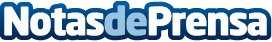 Manifiesto FSIE Madrid sobre la ley CelaáFSIE Madrid, sindicato mayoritario de la enseñanza concertada en Madrid, expone su punto de vista y cómo la reciente reforma educativa afectará al Sistema EducativoDatos de contacto:Bárbara608 020 520Nota de prensa publicada en: https://www.notasdeprensa.es/manifiesto-fsie-madrid-sobre-la-ley-celaa_1 Categorias: Nacional Derecho Educación Madrid Ocio para niños http://www.notasdeprensa.es